Российская  Федерация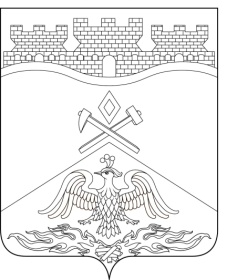  Ростовская  область г о р о д   Ш а х т ы  ГОРОДСКАЯ ДУМА               РЕШЕНИЕ № 233                18-го  заседания городской Думы города  ШахтыПринято 28 февраля 2017 года О внесении изменений в решение городской Думы города Шахты   «Об утверждении Положения о Департаменте финансов Администрации города Шахты»Городская Дума города ШахтыРЕШИЛА:1. Внести в  решение городской Думы города Шахты от 21.12.2006 года №276 «Об утверждении Положения о Департаменте финансов Администрации города Шахты» следующие изменения:1) пункт 4  изложить в следующей редакции: «4.Контроль за исполнением настоящего решения возложить на заместителя главы Администрации по экономике и финансам.».2) в приложении:а) в абзаце втором пункта 5 статьи 1 слова «главе Администрации города Шахты» заменить словами «заместителю главы Администрации по экономике и финансам»;б) в пунктах 6, 8 статьи 1, пункте 1 статьи 4 слова «заместитель главы Администрации - директор Департамента финансов» заменить словами «директор Департамента финансов» в соответствующем падеже.в) пункт 2 статьи 5 исключить.2. Рекомендовать главе Администрации города Шахты И.И.Медведеву поручить директору Департамента финансов Администрации города Шахты представить на государственную регистрацию в установленном законом порядке изменения в учредительные документы Департамента финансов Администрации города Шахты.3. Настоящее решение подлежит официальному опубликованию и вступает в силу с 1 марта 2017 года.4. Контроль    за      исполнением     настоящего    решения    возложить  на заместителя главы Администрации по экономике и финансам и комитет городской Думы города Шахты по местному самоуправлению и молодежной политике (Е.Н. Жадяев).Разослано: Управлению муниципального правотворчества Министерства внутренней и информационной политики РО, Администрации города Шахты, Департаменту финансов, прокуратуре, СМИ, дело.Председатель городской Думы – глава города Шахты28 февраля  2017 года	      И. Жукова